แบบ สวพท.2ข้อมูลเบื้องต้นของผู้ได้รับการเสนอชื่อเป็นผู้สมควรดำรงตำแหน่ง
ผู้อำนวยการสถาบันวิจัยเพื่อการพัฒนาท้องถิ่น 
ของ มหาวิทยาลัยราชภัฏเชียงใหม่__________________________________ข้อมูลส่วนตัวชื่อ นาย/นาง/นางสาว ............................................................ นามสกุล ...............................................................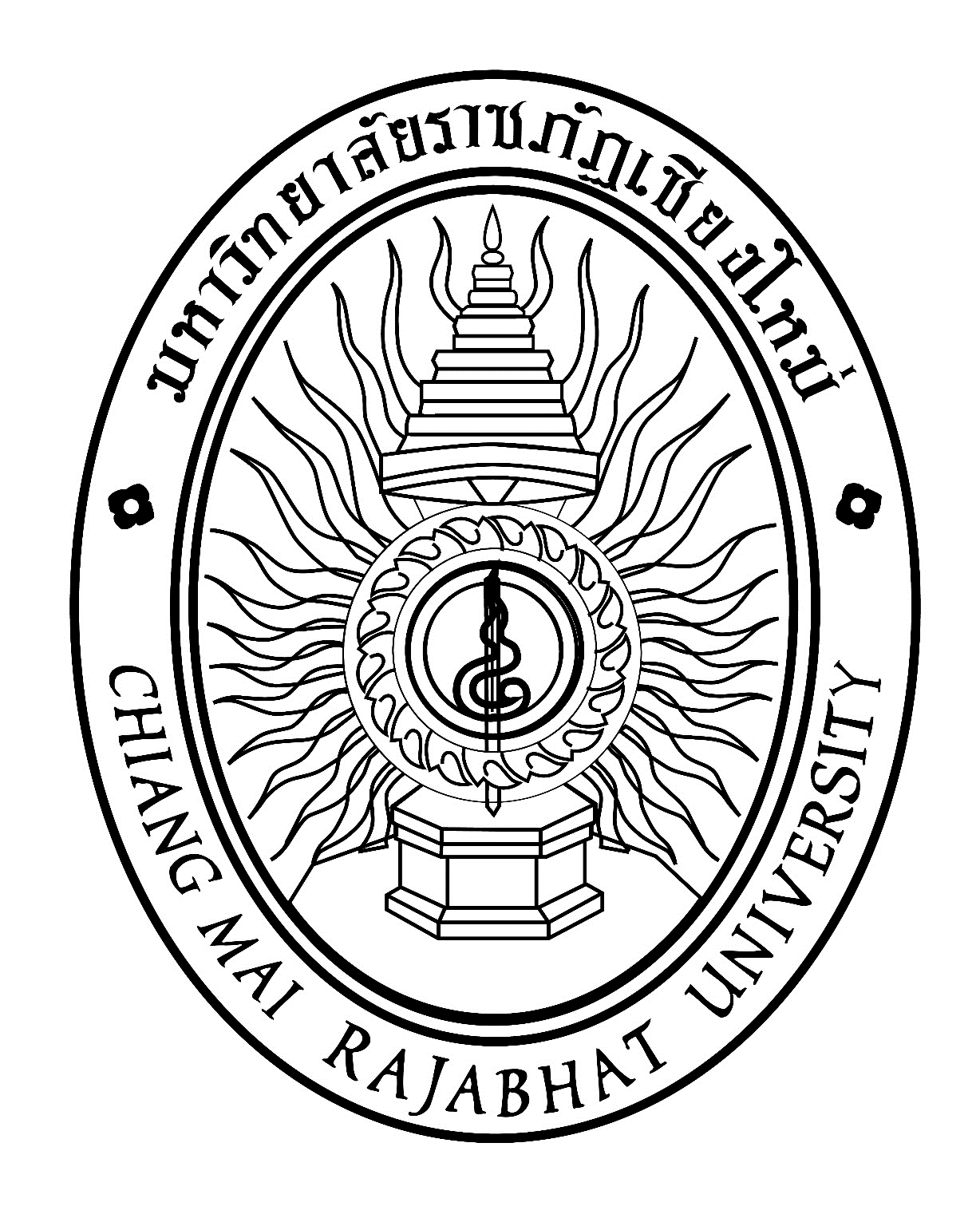 เกิดวันที่ ............. เดือน ............................................ พ.ศ. .............. อายุ .........................ปี ........... เดือนปัจจุบันดำรงตำแหน่ง(1) ..........................................................................................................................................................................(2) ..........................................................................................................................................................................(3) ..........................................................................................................................................................................สถานที่ที่สามารถติดต่อได้สะดวก    บ้าน      หน่วยงาน ...........................................................................เลขที่ ............ หมู่ที่ ............ ตรอก/ซอย ............................. ถนน ........................................................................ตำบล/แขวง ................................................. อำเภอ/เขต ........................................... จังหวัด ............................รหัสไปรษณีย์................................. โทรศัพท์ ................................................... โทรสาร ......................................e – Mail address ....................................................................... โทรศัพท์มือถือ ..............................................ประวัติการศึกษา (1) ปริญญาเอก....................................................................สาขา.........................................................................     มหาวิทยาลัย/สถาบัน.................................................................................. ...................................................(2) ปริญญาโท......................................................................สาขา.........................................................................     มหาวิทยาลัย/สถาบัน......................................................................................................................................(3) ปริญญาตรี.....................................................................สาขา.........................................................................     มหาวิทยาลัย/สถาบัน......................................................................................................................................(4) อื่น ๆ ..............................................................................................................................................................ประสบการณ์ด้านการสอนในมหาวิทยาลัยหรือสถาบันอุดมศึกษา(1)  มหาวิทยาลัย/สถาบัน.....................................................................ปี พ.ศ. .............. ถึง ปี พ.ศ. .................(2)  มหาวิทยาลัย/สถาบัน.....................................................................ปี พ.ศ. .............. ถึง ปี พ.ศ. .................(3)  มหาวิทยาลัย/สถาบัน.....................................................................ปี พ.ศ. .............. ถึง ปี พ.ศ. .................(4)  มหาวิทยาลัย/สถาบัน.....................................................................ปี พ.ศ. .............. ถึง ปี พ.ศ. .................(5)  มหาวิทยาลัย/สถาบัน.....................................................................ปี พ.ศ. .............. ถึง ปี พ.ศ. .................ประสบการณ์ด้านการบริหารมหาวิทยาลัยหรือสถาบันอุดมศึกษาตำแหน่งรองอธิการบดี...................................................................ปี พ.ศ. ..............ถึง ปี พ.ศ. .................ตำแหน่งคณบดี..............................................................................ปี พ.ศ. ..............ถึง ปี พ.ศ. .................ตำแหน่งผู้อำนวยการสำนัก/สถาบัน..............................................ปี พ.ศ. ..............ถึง ปี พ.ศ. .................ตำแหน่งผู้ช่วยอธิการบดี................................................................ปี พ.ศ. ..............ถึง ปี พ.ศ. .................ตำแหน่งรองคณบดี........................................................................ปี พ.ศ. ..............ถึง ปี พ.ศ. .................ตำแหน่งรองผู้อำนวยการสำนัก/สถาบัน........................................ปี พ.ศ. ..............ถึง ปี พ.ศ. .................ตำแหน่งหัวหน้าภาควิชา................................................................ปี พ.ศ. ..............ถึง ปี พ.ศ. .................ตำแหน่งหัวหน้าสาขาวิชา..............................................................ปี พ.ศ. ..............ถึง ปี พ.ศ. .................ตำแหน่งประธานกรรมการบริหารโปรแกรมวิชา...........................ปี พ.ศ. .............. ถึง ปี พ.ศ. ................อื่น ๆ (โปรดระบุ) .........................................................................................................................................ดำรงตำแหน่งหรือเคยดำรงตำแหน่ง กรรมการสภามหาวิทยาลัย/สภาวิชาการ/สภาคณาจารย์และข้าราชการ/หรือกรรมการอื่นใด ในมหาวิทยาลัยหรือในสถาบันอุดมศึกษา/ ฯลฯตำแหน่ง...........................................................................................ปี พ.ศ. ..............ถึง ปี พ.ศ. ...................มหาวิทยาลัย / สถาบัน...................................................................................................................................ตำแหน่ง...........................................................................................ปี พ.ศ. .............ถึง ปี พ.ศ. ....................มหาวิทยาลัย / สถาบัน...................................................................................................................................ตำแหน่ง...........................................................................................ปี พ.ศ. .............ถึง ปี พ.ศ. ....................
มหาวิทยาลัย / สถาบัน...................................................................................................................................ดำรงตำแหน่งทางวิชาการศาสตราจารย์ สาขา.........................................................................ปี พ.ศ. ...................................................มหาวิทยาลัย / สถาบัน...................................................................................................................................รองศาสตราจารย์ สาขา...................................................................ปี พ.ศ. ...................................................มหาวิทยาลัย / สถาบัน...................................................................................................................................ผู้ช่วยศาสตราจารย์ สาขา................................................................ปี พ.ศ. ...................................................มหาวิทยาลัย / สถาบัน...................................................................................................................................อื่น ๆ (โปรดระบุ) ...........................................................................................................................................ความรู้ความสามารถ ประสบการณ์อื่น และศักยภาพที่เหมาะสมกับตำแหน่งผู้อำนวยการสถาบันวิจัย
เพื่อการพัฒนาท้องถิ่น...................................................................................................................................................................................................................................................................................................................................................................................................................................................................................................................................................ข้าพเจ้าขอรับรองว่าข้อมูลดังกล่าวข้างต้นถูกต้องตามความเป็นจริงลงชื่อ ............................................................... 								(.............................................................) 									  ผู้ได้รับการเสนอชื่อ 								วันที่......................................................--------------------------------------------------------------------------------------------------------------------------------------------------------------------------------------------------------------------------------------------------สอบถามรายละเอียดเพิ่มเติมได้ที่สำนักงานสภามหาวิทยาลัย โทร. 0-5388-5321
และ download แบบฟอร์มได้ที่ www.council.cmru.ac.th 
(สามารถใช้แบบฟอร์มนี้ถ่ายสำเนาหรือจัดพิมพ์ขึ้นใหม่ได้)